   Course Information Sheet            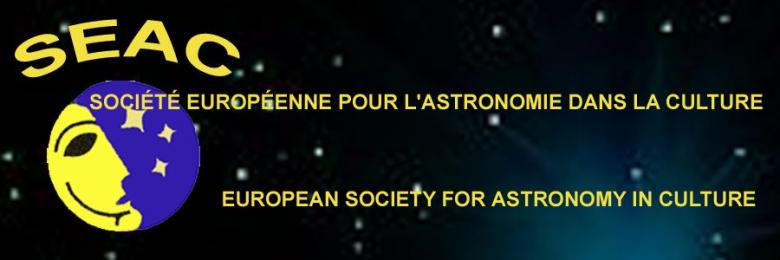 Course title: Professional updating course in Cultural Astronomy for high school teachersCourse title: Professional updating course in Cultural Astronomy for high school teachersCourse title: Professional updating course in Cultural Astronomy for high school teachersCourse title: Professional updating course in Cultural Astronomy for high school teachersCourse title: Professional updating course in Cultural Astronomy for high school teachersCourse title: Professional updating course in Cultural Astronomy for high school teachersCourse title: Professional updating course in Cultural Astronomy for high school teachersCourse title: Professional updating course in Cultural Astronomy for high school teachersCourse title: Professional updating course in Cultural Astronomy for high school teachersCourse title: Professional updating course in Cultural Astronomy for high school teachersCourse title: Professional updating course in Cultural Astronomy for high school teachersCourse title: Professional updating course in Cultural Astronomy for high school teachersCourse title: Professional updating course in Cultural Astronomy for high school teachersContact email:vitofrancesco.polcaro@iaps.inaf.itContact email:vitofrancesco.polcaro@iaps.inaf.itContact email:vitofrancesco.polcaro@iaps.inaf.itContact email:vitofrancesco.polcaro@iaps.inaf.itContact email:vitofrancesco.polcaro@iaps.inaf.itWeb page: http://archeo.ara.roma.it/Web page: http://archeo.ara.roma.it/Web page: http://archeo.ara.roma.it/Web page: http://archeo.ara.roma.it/Web page: http://archeo.ara.roma.it/Web page: http://archeo.ara.roma.it/Web page: http://archeo.ara.roma.it/Web page: http://archeo.ara.roma.it/Country and Venue: Italy – Civita di Bagnoregio (Viterbo)Country and Venue: Italy – Civita di Bagnoregio (Viterbo)Country and Venue: Italy – Civita di Bagnoregio (Viterbo)Country and Venue: Italy – Civita di Bagnoregio (Viterbo)Country and Venue: Italy – Civita di Bagnoregio (Viterbo)Country and Venue: Italy – Civita di Bagnoregio (Viterbo)Country and Venue: Italy – Civita di Bagnoregio (Viterbo)Country and Venue: Italy – Civita di Bagnoregio (Viterbo)Country and Venue: Italy – Civita di Bagnoregio (Viterbo)Fee: noneFee: noneFee: noneFee: noneStart date:  November 9, 2017Start date:  November 9, 2017Start date:  November 9, 2017End date: November 11, 2017End date: November 11, 2017End date: November 11, 2017End date: November 11, 2017Day(s)/time(s): 3Day(s)/time(s): 3Day(s)/time(s): 3Day(s)/time(s): 3Day(s)/time(s): 3Day(s)/time(s): 3Number of sessions: 6Number of sessions: 6Number of sessions: 6Hours per session: 4 (+2 h of final discussion)Hours per session: 4 (+2 h of final discussion)Hours per session: 4 (+2 h of final discussion)Hours per session: 4 (+2 h of final discussion)Hours per session: 4 (+2 h of final discussion)Hours per session: 4 (+2 h of final discussion)Hours per session: 4 (+2 h of final discussion)Hours per session: 4 (+2 h of final discussion)Level: MA or MSLevel: MA or MSTitle of qualification to be gained (if any):  No specific title; 4 Ministry “credits” for carreer progressionTitle of qualification to be gained (if any):  No specific title; 4 Ministry “credits” for carreer progressionTitle of qualification to be gained (if any):  No specific title; 4 Ministry “credits” for carreer progressionTitle of qualification to be gained (if any):  No specific title; 4 Ministry “credits” for carreer progressionTitle of qualification to be gained (if any):  No specific title; 4 Ministry “credits” for carreer progressionTitle of qualification to be gained (if any):  No specific title; 4 Ministry “credits” for carreer progressionTitle of qualification to be gained (if any):  No specific title; 4 Ministry “credits” for carreer progressionTitle of qualification to be gained (if any):  No specific title; 4 Ministry “credits” for carreer progressionTitle of qualification to be gained (if any):  No specific title; 4 Ministry “credits” for carreer progressionTitle of qualification to be gained (if any):  No specific title; 4 Ministry “credits” for carreer progressionTitle of qualification to be gained (if any):  No specific title; 4 Ministry “credits” for carreer progressionTitle of qualification to be gained (if any):  No specific title; 4 Ministry “credits” for carreer progressionTitle of qualification to be gained (if any):  No specific title; 4 Ministry “credits” for carreer progressionAwarding body (if any): Italian Ministry for Education, University and Reseatch (MIUR))Awarding body (if any): Italian Ministry for Education, University and Reseatch (MIUR))Awarding body (if any): Italian Ministry for Education, University and Reseatch (MIUR))Awarding body (if any): Italian Ministry for Education, University and Reseatch (MIUR))Awarding body (if any): Italian Ministry for Education, University and Reseatch (MIUR))Awarding body (if any): Italian Ministry for Education, University and Reseatch (MIUR))Awarding body (if any): Italian Ministry for Education, University and Reseatch (MIUR))Awarding body (if any): Italian Ministry for Education, University and Reseatch (MIUR))Awarding body (if any): Italian Ministry for Education, University and Reseatch (MIUR))Awarding body (if any): Italian Ministry for Education, University and Reseatch (MIUR))Awarding body (if any): Italian Ministry for Education, University and Reseatch (MIUR))Awarding body (if any): Italian Ministry for Education, University and Reseatch (MIUR))Awarding body (if any): Italian Ministry for Education, University and Reseatch (MIUR))Essential materials: A purposely produced booklet + DVD with the lessonsEssential materials: A purposely produced booklet + DVD with the lessonsEssential materials: A purposely produced booklet + DVD with the lessonsEssential materials: A purposely produced booklet + DVD with the lessonsEssential materials: A purposely produced booklet + DVD with the lessonsEssential materials: A purposely produced booklet + DVD with the lessonsEssential materials: A purposely produced booklet + DVD with the lessonsEssential materials: A purposely produced booklet + DVD with the lessonsEssential materials: A purposely produced booklet + DVD with the lessonsEssential materials: A purposely produced booklet + DVD with the lessonsEssential materials: A purposely produced booklet + DVD with the lessonsEssential materials: A purposely produced booklet + DVD with the lessonsEssential materials: A purposely produced booklet + DVD with the lessonsCourse aims (Max. 20 words): Make high school teachers able to introduce cultural astronomy topics in their STEM or human sciences lessonsCourse aims (Max. 20 words): Make high school teachers able to introduce cultural astronomy topics in their STEM or human sciences lessonsCourse aims (Max. 20 words): Make high school teachers able to introduce cultural astronomy topics in their STEM or human sciences lessonsCourse aims (Max. 20 words): Make high school teachers able to introduce cultural astronomy topics in their STEM or human sciences lessonsCourse aims (Max. 20 words): Make high school teachers able to introduce cultural astronomy topics in their STEM or human sciences lessonsCourse aims (Max. 20 words): Make high school teachers able to introduce cultural astronomy topics in their STEM or human sciences lessonsCourse aims (Max. 20 words): Make high school teachers able to introduce cultural astronomy topics in their STEM or human sciences lessonsCourse aims (Max. 20 words): Make high school teachers able to introduce cultural astronomy topics in their STEM or human sciences lessonsCourse aims (Max. 20 words): Make high school teachers able to introduce cultural astronomy topics in their STEM or human sciences lessonsCourse aims (Max. 20 words): Make high school teachers able to introduce cultural astronomy topics in their STEM or human sciences lessonsCourse aims (Max. 20 words): Make high school teachers able to introduce cultural astronomy topics in their STEM or human sciences lessonsCourse aims (Max. 20 words): Make high school teachers able to introduce cultural astronomy topics in their STEM or human sciences lessonsCourse aims (Max. 20 words): Make high school teachers able to introduce cultural astronomy topics in their STEM or human sciences lessonsCourse description (Max. 30 words):Full time, residential course, fully supported by the local Municipality, recognized by MIUR16h of front lesson;4h of archeoastronomical field activity;2h for discussing the results of practical exercises.Course description (Max. 30 words):Full time, residential course, fully supported by the local Municipality, recognized by MIUR16h of front lesson;4h of archeoastronomical field activity;2h for discussing the results of practical exercises.Course description (Max. 30 words):Full time, residential course, fully supported by the local Municipality, recognized by MIUR16h of front lesson;4h of archeoastronomical field activity;2h for discussing the results of practical exercises.Course description (Max. 30 words):Full time, residential course, fully supported by the local Municipality, recognized by MIUR16h of front lesson;4h of archeoastronomical field activity;2h for discussing the results of practical exercises.Course description (Max. 30 words):Full time, residential course, fully supported by the local Municipality, recognized by MIUR16h of front lesson;4h of archeoastronomical field activity;2h for discussing the results of practical exercises.Course description (Max. 30 words):Full time, residential course, fully supported by the local Municipality, recognized by MIUR16h of front lesson;4h of archeoastronomical field activity;2h for discussing the results of practical exercises.Course description (Max. 30 words):Full time, residential course, fully supported by the local Municipality, recognized by MIUR16h of front lesson;4h of archeoastronomical field activity;2h for discussing the results of practical exercises.Course description (Max. 30 words):Full time, residential course, fully supported by the local Municipality, recognized by MIUR16h of front lesson;4h of archeoastronomical field activity;2h for discussing the results of practical exercises.Course description (Max. 30 words):Full time, residential course, fully supported by the local Municipality, recognized by MIUR16h of front lesson;4h of archeoastronomical field activity;2h for discussing the results of practical exercises.Course description (Max. 30 words):Full time, residential course, fully supported by the local Municipality, recognized by MIUR16h of front lesson;4h of archeoastronomical field activity;2h for discussing the results of practical exercises.Course description (Max. 30 words):Full time, residential course, fully supported by the local Municipality, recognized by MIUR16h of front lesson;4h of archeoastronomical field activity;2h for discussing the results of practical exercises.Course description (Max. 30 words):Full time, residential course, fully supported by the local Municipality, recognized by MIUR16h of front lesson;4h of archeoastronomical field activity;2h for discussing the results of practical exercises.Course description (Max. 30 words):Full time, residential course, fully supported by the local Municipality, recognized by MIUR16h of front lesson;4h of archeoastronomical field activity;2h for discussing the results of practical exercises.Any prior knowledge or entry requirements? MA or MS (5 years) + school teaching expertiseAny prior knowledge or entry requirements? MA or MS (5 years) + school teaching expertiseAny prior knowledge or entry requirements? MA or MS (5 years) + school teaching expertiseAny prior knowledge or entry requirements? MA or MS (5 years) + school teaching expertiseAny prior knowledge or entry requirements? MA or MS (5 years) + school teaching expertiseAny prior knowledge or entry requirements? MA or MS (5 years) + school teaching expertiseAny prior knowledge or entry requirements? MA or MS (5 years) + school teaching expertiseAny prior knowledge or entry requirements? MA or MS (5 years) + school teaching expertiseAny prior knowledge or entry requirements? MA or MS (5 years) + school teaching expertiseAny prior knowledge or entry requirements? MA or MS (5 years) + school teaching expertiseAny prior knowledge or entry requirements? MA or MS (5 years) + school teaching expertiseAny prior knowledge or entry requirements? MA or MS (5 years) + school teaching expertiseAny prior knowledge or entry requirements? MA or MS (5 years) + school teaching expertiseCourse content: what topics will the course cover? (Max. 100 words)Positional astronomyHistory of Western Astronomy from the beginning to Rennaicence;Modern astronomy from Galileo to present epoch;History of Chinese astronomy from the beginning to the 17th centuryArchaeoastronomy as a subsidiary science of archeologyMethods for the study of cultural heritage with astronomical value Retrieval of astrophysical data from ancient documentsEthnoastronomyCourse content: what topics will the course cover? (Max. 100 words)Positional astronomyHistory of Western Astronomy from the beginning to Rennaicence;Modern astronomy from Galileo to present epoch;History of Chinese astronomy from the beginning to the 17th centuryArchaeoastronomy as a subsidiary science of archeologyMethods for the study of cultural heritage with astronomical value Retrieval of astrophysical data from ancient documentsEthnoastronomyCourse content: what topics will the course cover? (Max. 100 words)Positional astronomyHistory of Western Astronomy from the beginning to Rennaicence;Modern astronomy from Galileo to present epoch;History of Chinese astronomy from the beginning to the 17th centuryArchaeoastronomy as a subsidiary science of archeologyMethods for the study of cultural heritage with astronomical value Retrieval of astrophysical data from ancient documentsEthnoastronomyCourse content: what topics will the course cover? (Max. 100 words)Positional astronomyHistory of Western Astronomy from the beginning to Rennaicence;Modern astronomy from Galileo to present epoch;History of Chinese astronomy from the beginning to the 17th centuryArchaeoastronomy as a subsidiary science of archeologyMethods for the study of cultural heritage with astronomical value Retrieval of astrophysical data from ancient documentsEthnoastronomyCourse content: what topics will the course cover? (Max. 100 words)Positional astronomyHistory of Western Astronomy from the beginning to Rennaicence;Modern astronomy from Galileo to present epoch;History of Chinese astronomy from the beginning to the 17th centuryArchaeoastronomy as a subsidiary science of archeologyMethods for the study of cultural heritage with astronomical value Retrieval of astrophysical data from ancient documentsEthnoastronomyCourse content: what topics will the course cover? (Max. 100 words)Positional astronomyHistory of Western Astronomy from the beginning to Rennaicence;Modern astronomy from Galileo to present epoch;History of Chinese astronomy from the beginning to the 17th centuryArchaeoastronomy as a subsidiary science of archeologyMethods for the study of cultural heritage with astronomical value Retrieval of astrophysical data from ancient documentsEthnoastronomyCourse content: what topics will the course cover? (Max. 100 words)Positional astronomyHistory of Western Astronomy from the beginning to Rennaicence;Modern astronomy from Galileo to present epoch;History of Chinese astronomy from the beginning to the 17th centuryArchaeoastronomy as a subsidiary science of archeologyMethods for the study of cultural heritage with astronomical value Retrieval of astrophysical data from ancient documentsEthnoastronomyCourse content: what topics will the course cover? (Max. 100 words)Positional astronomyHistory of Western Astronomy from the beginning to Rennaicence;Modern astronomy from Galileo to present epoch;History of Chinese astronomy from the beginning to the 17th centuryArchaeoastronomy as a subsidiary science of archeologyMethods for the study of cultural heritage with astronomical value Retrieval of astrophysical data from ancient documentsEthnoastronomyCourse content: what topics will the course cover? (Max. 100 words)Positional astronomyHistory of Western Astronomy from the beginning to Rennaicence;Modern astronomy from Galileo to present epoch;History of Chinese astronomy from the beginning to the 17th centuryArchaeoastronomy as a subsidiary science of archeologyMethods for the study of cultural heritage with astronomical value Retrieval of astrophysical data from ancient documentsEthnoastronomyCourse content: what topics will the course cover? (Max. 100 words)Positional astronomyHistory of Western Astronomy from the beginning to Rennaicence;Modern astronomy from Galileo to present epoch;History of Chinese astronomy from the beginning to the 17th centuryArchaeoastronomy as a subsidiary science of archeologyMethods for the study of cultural heritage with astronomical value Retrieval of astrophysical data from ancient documentsEthnoastronomyCourse content: what topics will the course cover? (Max. 100 words)Positional astronomyHistory of Western Astronomy from the beginning to Rennaicence;Modern astronomy from Galileo to present epoch;History of Chinese astronomy from the beginning to the 17th centuryArchaeoastronomy as a subsidiary science of archeologyMethods for the study of cultural heritage with astronomical value Retrieval of astrophysical data from ancient documentsEthnoastronomyCourse content: what topics will the course cover? (Max. 100 words)Positional astronomyHistory of Western Astronomy from the beginning to Rennaicence;Modern astronomy from Galileo to present epoch;History of Chinese astronomy from the beginning to the 17th centuryArchaeoastronomy as a subsidiary science of archeologyMethods for the study of cultural heritage with astronomical value Retrieval of astrophysical data from ancient documentsEthnoastronomyCourse content: what topics will the course cover? (Max. 100 words)Positional astronomyHistory of Western Astronomy from the beginning to Rennaicence;Modern astronomy from Galileo to present epoch;History of Chinese astronomy from the beginning to the 17th centuryArchaeoastronomy as a subsidiary science of archeologyMethods for the study of cultural heritage with astronomical value Retrieval of astrophysical data from ancient documentsEthnoastronomyTeaching, learning and assessment methods: tick those to be used Teaching, learning and assessment methods: tick those to be used Teaching, learning and assessment methods: tick those to be used Teaching, learning and assessment methods: tick those to be used Teaching, learning and assessment methods: tick those to be used Teaching, learning and assessment methods: tick those to be used Teaching, learning and assessment methods: tick those to be used Teaching, learning and assessment methods: tick those to be used Teaching, learning and assessment methods: tick those to be used Teaching, learning and assessment methods: tick those to be used Teaching, learning and assessment methods: tick those to be used Teaching, learning and assessment methods: tick those to be used Teaching, learning and assessment methods: tick those to be used Distance LearningDiscussionDiscussionXXGroup workGroup workXXIndividual workIndividual workXProject workResearchResearchRole playRole playWritten workWritten workQuestion and answerXActivity outside class timeActivity outside class timeXXObservationObservationXXPractical workPractical workXPresentationXField tripField tripXXOther (state)Other (state)Other (state)Other (state)Other (state)Other (state)Other (state)How will I receive feedback on my learning progress and achievement? (Max. 30 words)From the final discussion and evaluation of execisesHow will I receive feedback on my learning progress and achievement? (Max. 30 words)From the final discussion and evaluation of execisesHow will I receive feedback on my learning progress and achievement? (Max. 30 words)From the final discussion and evaluation of execisesHow will I receive feedback on my learning progress and achievement? (Max. 30 words)From the final discussion and evaluation of execisesHow will I receive feedback on my learning progress and achievement? (Max. 30 words)From the final discussion and evaluation of execisesHow will I receive feedback on my learning progress and achievement? (Max. 30 words)From the final discussion and evaluation of execisesHow will I receive feedback on my learning progress and achievement? (Max. 30 words)From the final discussion and evaluation of execisesHow will I receive feedback on my learning progress and achievement? (Max. 30 words)From the final discussion and evaluation of execisesHow will I receive feedback on my learning progress and achievement? (Max. 30 words)From the final discussion and evaluation of execisesHow will I receive feedback on my learning progress and achievement? (Max. 30 words)From the final discussion and evaluation of execisesHow will I receive feedback on my learning progress and achievement? (Max. 30 words)From the final discussion and evaluation of execisesHow will I receive feedback on my learning progress and achievement? (Max. 30 words)From the final discussion and evaluation of execisesHow will I receive feedback on my learning progress and achievement? (Max. 30 words)From the final discussion and evaluation of execisesLearning outcomes. By the end of the course, students should be able to:Learning outcomes. By the end of the course, students should be able to:Learning outcomes. By the end of the course, students should be able to:Learning outcomes. By the end of the course, students should be able to:Learning outcomes. By the end of the course, students should be able to:Learning outcomes. By the end of the course, students should be able to:Learning outcomes. By the end of the course, students should be able to:Learning outcomes. By the end of the course, students should be able to:Learning outcomes. By the end of the course, students should be able to:Learning outcomes. By the end of the course, students should be able to:Learning outcomes. By the end of the course, students should be able to:Learning outcomes. By the end of the course, students should be able to:Learning outcomes. By the end of the course, students should be able to:Teach the basis of cultural astronomy to high schools studentsTeach the basis of cultural astronomy to high schools studentsTeach the basis of cultural astronomy to high schools studentsTeach the basis of cultural astronomy to high schools studentsTeach the basis of cultural astronomy to high schools studentsTeach the basis of cultural astronomy to high schools studentsTeach the basis of cultural astronomy to high schools studentsTeach the basis of cultural astronomy to high schools studentsTeach the basis of cultural astronomy to high schools studentsTeach the basis of cultural astronomy to high schools studentsTeach the basis of cultural astronomy to high schools studentsTeach the basis of cultural astronomy to high schools studentsTeach the basis of cultural astronomy to high schools studentsReading and information sources (Max. four references):Schaefer B. E., 2006,: Case Study of Three of the Most Famous Claimed Archaeoastronomical Alignements in North America in,Viewing the Sky Through Past and Present Cultures, Oxford VII International Conferences on Archaeoastronomy (Bostwick, T.W. & Bates, B. eds) Phoenix (AZ) (Pueblo Grande Museum Anthropological Papers 15), 71-77.Incerti M., Bònoli F., Polcaro V.F.; 2010, Transient astronomical events as inspiration sources of Medieval and Renaissance art.i, in “Astronomy and Power – How Worlds are structured”, International Conference on Archaeoastronomy and Ethnoastronomy, Société Européenne pour l’Astronomie dans , SEAC 2010, Gilching (Germany), Aug.30-Sep.4 2010Polcaro V. F. Polcaro A., 2009, Man and Sky: Problems and Methods of Archaeoastronomy,Archeologia e Calcolatori, 20, 223-245Vitagliano, A., SOLEX 11.0 User Manual and Technical Notes, http://chemistry.unina.it/~alvitagl/solex/, 2010Reading and information sources (Max. four references):Schaefer B. E., 2006,: Case Study of Three of the Most Famous Claimed Archaeoastronomical Alignements in North America in,Viewing the Sky Through Past and Present Cultures, Oxford VII International Conferences on Archaeoastronomy (Bostwick, T.W. & Bates, B. eds) Phoenix (AZ) (Pueblo Grande Museum Anthropological Papers 15), 71-77.Incerti M., Bònoli F., Polcaro V.F.; 2010, Transient astronomical events as inspiration sources of Medieval and Renaissance art.i, in “Astronomy and Power – How Worlds are structured”, International Conference on Archaeoastronomy and Ethnoastronomy, Société Européenne pour l’Astronomie dans , SEAC 2010, Gilching (Germany), Aug.30-Sep.4 2010Polcaro V. F. Polcaro A., 2009, Man and Sky: Problems and Methods of Archaeoastronomy,Archeologia e Calcolatori, 20, 223-245Vitagliano, A., SOLEX 11.0 User Manual and Technical Notes, http://chemistry.unina.it/~alvitagl/solex/, 2010Reading and information sources (Max. four references):Schaefer B. E., 2006,: Case Study of Three of the Most Famous Claimed Archaeoastronomical Alignements in North America in,Viewing the Sky Through Past and Present Cultures, Oxford VII International Conferences on Archaeoastronomy (Bostwick, T.W. & Bates, B. eds) Phoenix (AZ) (Pueblo Grande Museum Anthropological Papers 15), 71-77.Incerti M., Bònoli F., Polcaro V.F.; 2010, Transient astronomical events as inspiration sources of Medieval and Renaissance art.i, in “Astronomy and Power – How Worlds are structured”, International Conference on Archaeoastronomy and Ethnoastronomy, Société Européenne pour l’Astronomie dans , SEAC 2010, Gilching (Germany), Aug.30-Sep.4 2010Polcaro V. F. Polcaro A., 2009, Man and Sky: Problems and Methods of Archaeoastronomy,Archeologia e Calcolatori, 20, 223-245Vitagliano, A., SOLEX 11.0 User Manual and Technical Notes, http://chemistry.unina.it/~alvitagl/solex/, 2010Reading and information sources (Max. four references):Schaefer B. E., 2006,: Case Study of Three of the Most Famous Claimed Archaeoastronomical Alignements in North America in,Viewing the Sky Through Past and Present Cultures, Oxford VII International Conferences on Archaeoastronomy (Bostwick, T.W. & Bates, B. eds) Phoenix (AZ) (Pueblo Grande Museum Anthropological Papers 15), 71-77.Incerti M., Bònoli F., Polcaro V.F.; 2010, Transient astronomical events as inspiration sources of Medieval and Renaissance art.i, in “Astronomy and Power – How Worlds are structured”, International Conference on Archaeoastronomy and Ethnoastronomy, Société Européenne pour l’Astronomie dans , SEAC 2010, Gilching (Germany), Aug.30-Sep.4 2010Polcaro V. F. Polcaro A., 2009, Man and Sky: Problems and Methods of Archaeoastronomy,Archeologia e Calcolatori, 20, 223-245Vitagliano, A., SOLEX 11.0 User Manual and Technical Notes, http://chemistry.unina.it/~alvitagl/solex/, 2010Reading and information sources (Max. four references):Schaefer B. E., 2006,: Case Study of Three of the Most Famous Claimed Archaeoastronomical Alignements in North America in,Viewing the Sky Through Past and Present Cultures, Oxford VII International Conferences on Archaeoastronomy (Bostwick, T.W. & Bates, B. eds) Phoenix (AZ) (Pueblo Grande Museum Anthropological Papers 15), 71-77.Incerti M., Bònoli F., Polcaro V.F.; 2010, Transient astronomical events as inspiration sources of Medieval and Renaissance art.i, in “Astronomy and Power – How Worlds are structured”, International Conference on Archaeoastronomy and Ethnoastronomy, Société Européenne pour l’Astronomie dans , SEAC 2010, Gilching (Germany), Aug.30-Sep.4 2010Polcaro V. F. Polcaro A., 2009, Man and Sky: Problems and Methods of Archaeoastronomy,Archeologia e Calcolatori, 20, 223-245Vitagliano, A., SOLEX 11.0 User Manual and Technical Notes, http://chemistry.unina.it/~alvitagl/solex/, 2010Reading and information sources (Max. four references):Schaefer B. E., 2006,: Case Study of Three of the Most Famous Claimed Archaeoastronomical Alignements in North America in,Viewing the Sky Through Past and Present Cultures, Oxford VII International Conferences on Archaeoastronomy (Bostwick, T.W. & Bates, B. eds) Phoenix (AZ) (Pueblo Grande Museum Anthropological Papers 15), 71-77.Incerti M., Bònoli F., Polcaro V.F.; 2010, Transient astronomical events as inspiration sources of Medieval and Renaissance art.i, in “Astronomy and Power – How Worlds are structured”, International Conference on Archaeoastronomy and Ethnoastronomy, Société Européenne pour l’Astronomie dans , SEAC 2010, Gilching (Germany), Aug.30-Sep.4 2010Polcaro V. F. Polcaro A., 2009, Man and Sky: Problems and Methods of Archaeoastronomy,Archeologia e Calcolatori, 20, 223-245Vitagliano, A., SOLEX 11.0 User Manual and Technical Notes, http://chemistry.unina.it/~alvitagl/solex/, 2010Reading and information sources (Max. four references):Schaefer B. E., 2006,: Case Study of Three of the Most Famous Claimed Archaeoastronomical Alignements in North America in,Viewing the Sky Through Past and Present Cultures, Oxford VII International Conferences on Archaeoastronomy (Bostwick, T.W. & Bates, B. eds) Phoenix (AZ) (Pueblo Grande Museum Anthropological Papers 15), 71-77.Incerti M., Bònoli F., Polcaro V.F.; 2010, Transient astronomical events as inspiration sources of Medieval and Renaissance art.i, in “Astronomy and Power – How Worlds are structured”, International Conference on Archaeoastronomy and Ethnoastronomy, Société Européenne pour l’Astronomie dans , SEAC 2010, Gilching (Germany), Aug.30-Sep.4 2010Polcaro V. F. Polcaro A., 2009, Man and Sky: Problems and Methods of Archaeoastronomy,Archeologia e Calcolatori, 20, 223-245Vitagliano, A., SOLEX 11.0 User Manual and Technical Notes, http://chemistry.unina.it/~alvitagl/solex/, 2010Reading and information sources (Max. four references):Schaefer B. E., 2006,: Case Study of Three of the Most Famous Claimed Archaeoastronomical Alignements in North America in,Viewing the Sky Through Past and Present Cultures, Oxford VII International Conferences on Archaeoastronomy (Bostwick, T.W. & Bates, B. eds) Phoenix (AZ) (Pueblo Grande Museum Anthropological Papers 15), 71-77.Incerti M., Bònoli F., Polcaro V.F.; 2010, Transient astronomical events as inspiration sources of Medieval and Renaissance art.i, in “Astronomy and Power – How Worlds are structured”, International Conference on Archaeoastronomy and Ethnoastronomy, Société Européenne pour l’Astronomie dans , SEAC 2010, Gilching (Germany), Aug.30-Sep.4 2010Polcaro V. F. Polcaro A., 2009, Man and Sky: Problems and Methods of Archaeoastronomy,Archeologia e Calcolatori, 20, 223-245Vitagliano, A., SOLEX 11.0 User Manual and Technical Notes, http://chemistry.unina.it/~alvitagl/solex/, 2010Reading and information sources (Max. four references):Schaefer B. E., 2006,: Case Study of Three of the Most Famous Claimed Archaeoastronomical Alignements in North America in,Viewing the Sky Through Past and Present Cultures, Oxford VII International Conferences on Archaeoastronomy (Bostwick, T.W. & Bates, B. eds) Phoenix (AZ) (Pueblo Grande Museum Anthropological Papers 15), 71-77.Incerti M., Bònoli F., Polcaro V.F.; 2010, Transient astronomical events as inspiration sources of Medieval and Renaissance art.i, in “Astronomy and Power – How Worlds are structured”, International Conference on Archaeoastronomy and Ethnoastronomy, Société Européenne pour l’Astronomie dans , SEAC 2010, Gilching (Germany), Aug.30-Sep.4 2010Polcaro V. F. Polcaro A., 2009, Man and Sky: Problems and Methods of Archaeoastronomy,Archeologia e Calcolatori, 20, 223-245Vitagliano, A., SOLEX 11.0 User Manual and Technical Notes, http://chemistry.unina.it/~alvitagl/solex/, 2010Reading and information sources (Max. four references):Schaefer B. E., 2006,: Case Study of Three of the Most Famous Claimed Archaeoastronomical Alignements in North America in,Viewing the Sky Through Past and Present Cultures, Oxford VII International Conferences on Archaeoastronomy (Bostwick, T.W. & Bates, B. eds) Phoenix (AZ) (Pueblo Grande Museum Anthropological Papers 15), 71-77.Incerti M., Bònoli F., Polcaro V.F.; 2010, Transient astronomical events as inspiration sources of Medieval and Renaissance art.i, in “Astronomy and Power – How Worlds are structured”, International Conference on Archaeoastronomy and Ethnoastronomy, Société Européenne pour l’Astronomie dans , SEAC 2010, Gilching (Germany), Aug.30-Sep.4 2010Polcaro V. F. Polcaro A., 2009, Man and Sky: Problems and Methods of Archaeoastronomy,Archeologia e Calcolatori, 20, 223-245Vitagliano, A., SOLEX 11.0 User Manual and Technical Notes, http://chemistry.unina.it/~alvitagl/solex/, 2010Reading and information sources (Max. four references):Schaefer B. E., 2006,: Case Study of Three of the Most Famous Claimed Archaeoastronomical Alignements in North America in,Viewing the Sky Through Past and Present Cultures, Oxford VII International Conferences on Archaeoastronomy (Bostwick, T.W. & Bates, B. eds) Phoenix (AZ) (Pueblo Grande Museum Anthropological Papers 15), 71-77.Incerti M., Bònoli F., Polcaro V.F.; 2010, Transient astronomical events as inspiration sources of Medieval and Renaissance art.i, in “Astronomy and Power – How Worlds are structured”, International Conference on Archaeoastronomy and Ethnoastronomy, Société Européenne pour l’Astronomie dans , SEAC 2010, Gilching (Germany), Aug.30-Sep.4 2010Polcaro V. F. Polcaro A., 2009, Man and Sky: Problems and Methods of Archaeoastronomy,Archeologia e Calcolatori, 20, 223-245Vitagliano, A., SOLEX 11.0 User Manual and Technical Notes, http://chemistry.unina.it/~alvitagl/solex/, 2010Reading and information sources (Max. four references):Schaefer B. E., 2006,: Case Study of Three of the Most Famous Claimed Archaeoastronomical Alignements in North America in,Viewing the Sky Through Past and Present Cultures, Oxford VII International Conferences on Archaeoastronomy (Bostwick, T.W. & Bates, B. eds) Phoenix (AZ) (Pueblo Grande Museum Anthropological Papers 15), 71-77.Incerti M., Bònoli F., Polcaro V.F.; 2010, Transient astronomical events as inspiration sources of Medieval and Renaissance art.i, in “Astronomy and Power – How Worlds are structured”, International Conference on Archaeoastronomy and Ethnoastronomy, Société Européenne pour l’Astronomie dans , SEAC 2010, Gilching (Germany), Aug.30-Sep.4 2010Polcaro V. F. Polcaro A., 2009, Man and Sky: Problems and Methods of Archaeoastronomy,Archeologia e Calcolatori, 20, 223-245Vitagliano, A., SOLEX 11.0 User Manual and Technical Notes, http://chemistry.unina.it/~alvitagl/solex/, 2010Reading and information sources (Max. four references):Schaefer B. E., 2006,: Case Study of Three of the Most Famous Claimed Archaeoastronomical Alignements in North America in,Viewing the Sky Through Past and Present Cultures, Oxford VII International Conferences on Archaeoastronomy (Bostwick, T.W. & Bates, B. eds) Phoenix (AZ) (Pueblo Grande Museum Anthropological Papers 15), 71-77.Incerti M., Bònoli F., Polcaro V.F.; 2010, Transient astronomical events as inspiration sources of Medieval and Renaissance art.i, in “Astronomy and Power – How Worlds are structured”, International Conference on Archaeoastronomy and Ethnoastronomy, Société Européenne pour l’Astronomie dans , SEAC 2010, Gilching (Germany), Aug.30-Sep.4 2010Polcaro V. F. Polcaro A., 2009, Man and Sky: Problems and Methods of Archaeoastronomy,Archeologia e Calcolatori, 20, 223-245Vitagliano, A., SOLEX 11.0 User Manual and Technical Notes, http://chemistry.unina.it/~alvitagl/solex/, 2010Suggestions for progression to further study or for using the skills and knowledge gained:Seminars (for students and teachers) will be held in the high schools where the participants teach.Suggestions for progression to further study or for using the skills and knowledge gained:Seminars (for students and teachers) will be held in the high schools where the participants teach.Suggestions for progression to further study or for using the skills and knowledge gained:Seminars (for students and teachers) will be held in the high schools where the participants teach.Suggestions for progression to further study or for using the skills and knowledge gained:Seminars (for students and teachers) will be held in the high schools where the participants teach.Suggestions for progression to further study or for using the skills and knowledge gained:Seminars (for students and teachers) will be held in the high schools where the participants teach.Suggestions for progression to further study or for using the skills and knowledge gained:Seminars (for students and teachers) will be held in the high schools where the participants teach.Suggestions for progression to further study or for using the skills and knowledge gained:Seminars (for students and teachers) will be held in the high schools where the participants teach.Suggestions for progression to further study or for using the skills and knowledge gained:Seminars (for students and teachers) will be held in the high schools where the participants teach.Suggestions for progression to further study or for using the skills and knowledge gained:Seminars (for students and teachers) will be held in the high schools where the participants teach.Suggestions for progression to further study or for using the skills and knowledge gained:Seminars (for students and teachers) will be held in the high schools where the participants teach.Suggestions for progression to further study or for using the skills and knowledge gained:Seminars (for students and teachers) will be held in the high schools where the participants teach.Suggestions for progression to further study or for using the skills and knowledge gained:Seminars (for students and teachers) will be held in the high schools where the participants teach.Suggestions for progression to further study or for using the skills and knowledge gained:Seminars (for students and teachers) will be held in the high schools where the participants teach.Please indicate recent past or anticipated number of enrolments on this course: 20 (close number course)Please indicate recent past or anticipated number of enrolments on this course: 20 (close number course)Please indicate recent past or anticipated number of enrolments on this course: 20 (close number course)Please indicate recent past or anticipated number of enrolments on this course: 20 (close number course)Please indicate recent past or anticipated number of enrolments on this course: 20 (close number course)Please indicate recent past or anticipated number of enrolments on this course: 20 (close number course)Please indicate recent past or anticipated number of enrolments on this course: 20 (close number course)Please indicate recent past or anticipated number of enrolments on this course: 20 (close number course)Please indicate recent past or anticipated number of enrolments on this course: 20 (close number course)Please indicate recent past or anticipated number of enrolments on this course: 20 (close number course)Please indicate recent past or anticipated number of enrolments on this course: 20 (close number course)Please indicate recent past or anticipated number of enrolments on this course: 20 (close number course)Please indicate recent past or anticipated number of enrolments on this course: 20 (close number course)